CURRICULUM VITAE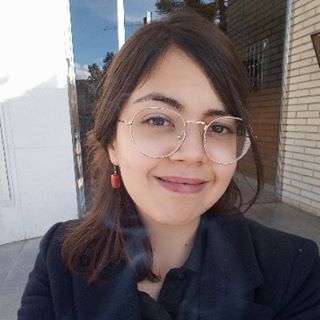 Rosa Gil, Marta31/05/1991Badalona, España Contacto696 897 779martarosa.tr@gmail.comFormación(2020) Postgrado en Traducción inglés-castellano de Literatura Contemporánea por la BSM - UPF(2017) Graduada en Traducción e Interpretación (FR, EN, ES, CA) por la Universidad Pompeu Fabra(2017) Curso en Iniciación a la Enseñanza del Español como Lengua Extranjera (ELE) en UPF IdiomesExperiencia laboral(2020) Experta en español para entrenamiento de chatbot para Amazon a través de Welocalize(2019 - 2020) Profesora de inglés en La Martina Kids&Us Cambrils(2017 - 2020,  veranos y eventualidades) Intérprete en servicios públicos (EN, FR < > ES, CA)(2019) Traducción, revisión y asesoramiento lingüístico para ABS Informática (EN, ES, CA)(2015-2018) Acomodadora en L'Auditori, a través de Manpower, Artlogic y Magmacultura(2016) Dependienta para campañas de verano y Navidad en El Corte Inglés(2016) Teleoperadora para campaña de Banc Sabadell en MST Holding (2015-2016) Recepcionista en China Construction Bank (2015) Teleoperadora, gestora internacional en RACC (Asistencia en Carretera)(2012-2015) Promotora para la UPF: participación en el Saló de l'Ensenyament, sesiones informativas y visitas guiadas por el Campus. 